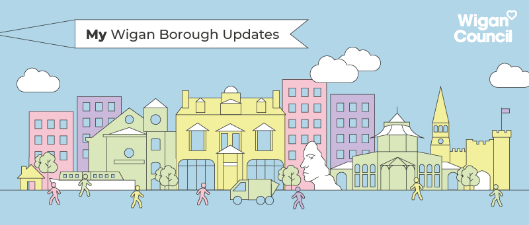 Test and Trace app From Thursday 24th September, businesses and venues will have a legal obligation to generate and display NHS QR posters, so visitors and customers can start checking in safely and securely to those settings. This includes community centres, libraries, and public buildings.

The government will be launching a national campaign in the next few days and we’ll be sharing information locally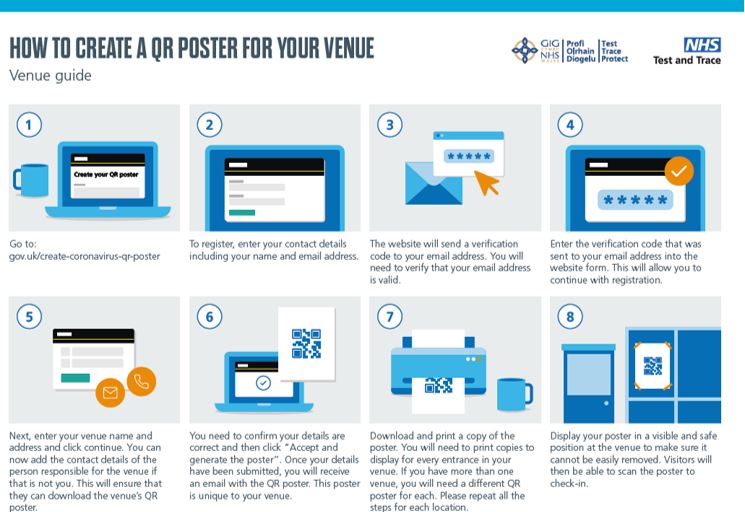 Firework displays cancelled The Home Office has informed Local Authorities that they are cancelling all public firework displays for 2020.
 
We will be working closely with communities and businesses to try and reduce the impact this will have on communities and police demand for those who attempt to organise private events. Advice for parents with concerns for children
We appreciate this might be a tricky time for parents with schools returning.
The council has prepared an easy to understand guide detailing what parents with a school age child can do.
The poster outlines to parents who maybe a bit confused on what steps to take if they or a household member displays symptoms of Covid-19.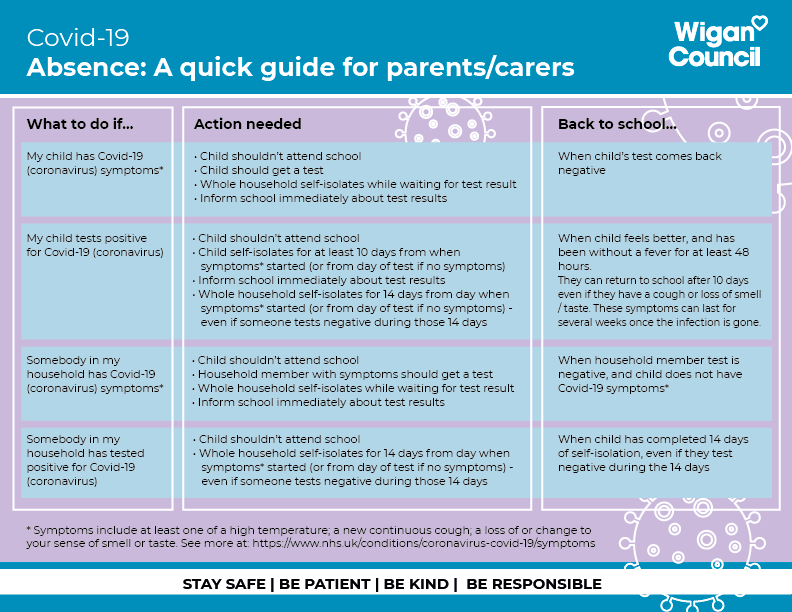 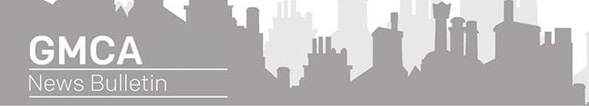 